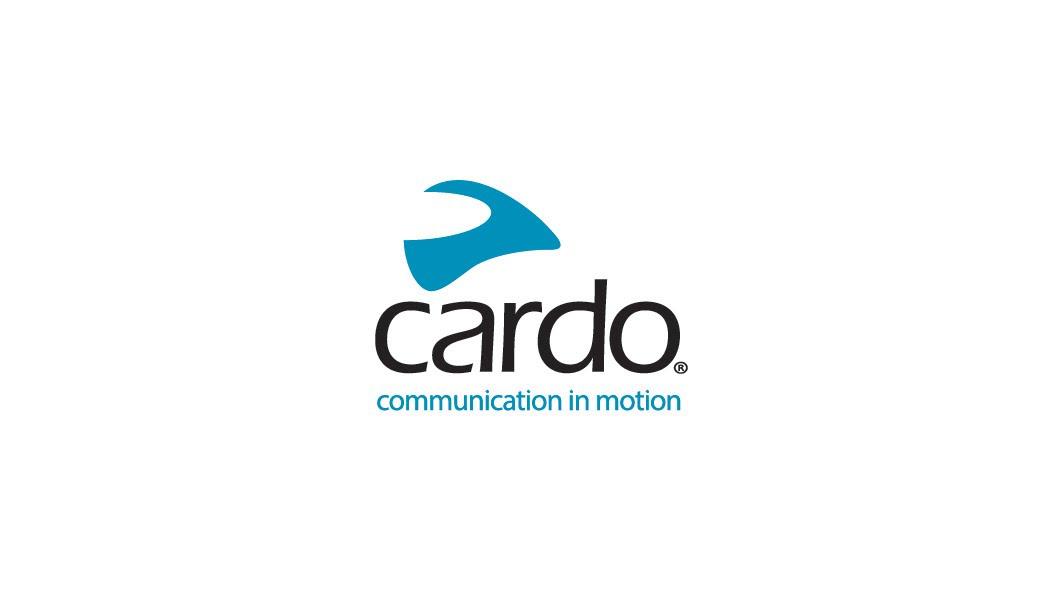 카르도 시스템즈 오픈 블루투스 인터콤(OBI) 소프트웨어 업데이트 출시2023 카르도 시스템즈는 새로운 버전의 소프트웨어 업데이트를 통해 플래그십 모델 팩톡 엣지부터 엔트리 모델인 스피릿까지 혁신적인 오픈 블루투스 인터콤(OBI) 기능을 선보였다.새로운 블루투스 통신 표준인 오픈 블루투스 인터콤(OBI)는 카르도, 미들랜드, 유클리어의 사용자 간의 '유니버셜 연결' 사용 시 겪는 일반적인 불편함을 개선하고 오픈 블루투스 인터콤(OBI) 원활한 통신을 가능하게 한다.‘유니버셜 연결’을 사용하는 일반적이고 복잡한 연결 방법 대신 오픈 블루투스 인터콤(OBI)은 지원되는 장치에서 자동으로 활성화되며, 카르도 제품이 아닌 다른 브랜드의 제품과의 페어링을 위해 유니버셜 연결 또는 통화나 음악 감상을 위한 휴대폰 페어링을 모두 가능하게 한다.2003년 라이더를 위한 무선 블루투스 통신 시장을 개척한 카르도는 이번 OBI 업데이트를 통해 라이더에게 라이딩 중 통신할 수 있는 최고의 솔루션을 제공하겠다는 약속을 굳건히 하였다. 사용자는 카르도 커넥트(Cardo Connect) 앱을 통해 쉽게 업데이트하여 오픈 블루투스 인터콤 (OBI) 기능을 활성화할 수 있으며, 카르도의 Over-The-Air 기능을 통해 별도의 케이블 없이 무선 소프트웨어 업데이트가 가능하다. 새 버전의 소프트웨어는 카르도 커넥트 앱의 새 소프트웨어 업데이트 팝업을 통해 확인할 수 있다.카르도 시스템즈의 모든 라인업에 대한 자세한 내용은 카르도 코리아 홈페이지www.cardosystems.kr를 통해 확인하시길 바랍니다.*팩톡 엣지, 팩톡 네오, 프리컴 4X, 프리컴 2X, 스피릿 HD, 스피릿.카르도 시스템즈 소개카르도 시스템즈(Cardo Systems)는 온로드, 오프로드, 파워스포츠를 즐기는 사용자를 위한 무선 통신 및 엔터테인먼트 시스템 분야의 세계 일류 기업이다. 2004년 이래로 카르도는 블루투스 모터사이클 통신 시스템의 혁신을 이끌어 왔으며, 현재 카르도의 제품은 100개국 이상에서 판매되고 있는 세계 최고의 통신 장비이다.